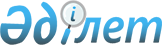 Об утверждении наименований и индексов автомобильных дорог общего пользования районного значения по Мугалжарскому районуПостановление акимата Мугалжарского района Актюбинской области от 22 ноября 2021 года № 364. Зарегистрировано в Министерстве юстиции Республики Казахстан 23 ноября 2021 года № 25341
      В соответствии с пунктом 2 статьи 31 Закона Республики Казахстан "О местном государственном управлении и самоуправлении в Республике Казахстан", пунктом 2 статьи 6 Закона Республики Казахстан "Об автомобильных дорогах" акимат Мугалжарского района Актюбинской области ПОСТAНОВЛЯЕТ:
      1. Утвердить наименования и индексы автомобильных дорог общего пользования районного значения Мугалжарского района, согласно приложения к настоящему постановлению.
      2. Контроль за исполнением настоящего постановления возложить на курирующего заместителя акима Мугалжарского района Актюбинской области.
      3. Настоящее постановление вводится в действие по истечении десяти календарных дней после дня его первого официального опубликования. Наименования и индексы автомобильных дорог общего пользования районного значения Мугалжарского района
					© 2012. РГП на ПХВ «Институт законодательства и правовой информации Республики Казахстан» Министерства юстиции Республики Казахстан
				
      Аким Мугалжарского района 

А. Шериязданов

      "СОГЛАСОВАНО"

      Государственное учреждения "Управление пассажирского транспорта и автомобильных дорог Актюбинской области"
Приложение к постановлению акимата Мугалжарского района от 22 ноября 2021 года № 364
№ 
Индекс автомобильных дорог
Наименование автомобильных дорог
Общая протяженность, километр
1
KD-МU - 1
"подъездная дорога к селу Басшили"
1,5
2
KD-МU - 2
"подъездная дорога к селу Жагабулак"
2,2
3
KD-МU - 3
"Аккемир - Котибар батыр – Коктобе"
30
4
KD-МU - 4
"Аккемир - Елек"
3,3
5
KD-МU - 5
"Эмба –Алтынды"
56,775
6
KD-МU - 6
"Алтынды –Кайынды"
35
7
KD-МU - 7
"Талдысай –Енбек"
19,27
8
KD-МU - 8
"Эмба –Булакты"
48,75
9
KD-МU - 9
"Булакты –Кумсай"
35
10
KD-МU - 10
"Журын –Каракол"
35
11
KD-МU - 11
"Каракол –Ащесай"
27
12
KD-МU - 12
"подъездная дорога к селу Аккемир"
1,1
13
KD-МU - 13
"подъездная дорога к селу Елек"
0,7
14
KD-МU - 14
"Кандыагаш –Жарык"
12,53
15
KD-МU - 15
"подъездная дорога к селу Сагашили"
1,4
16
KD-МU - 16
"Сагашили –Тепсен карабулак"
24,12
17
KD-МU - 17
"подъездная дорога к станцию Темир"
0,9
18
KD-МU - 18
"Сагашили –Талдысай"
30
19
KD-МU - 19
"подъездная дорога к городу Кандыагаш"
7,08
20
KD-МU - 20
"подъездная дорога к городу Эмба"
3,1
21
KD-МU - 21
"подъездная дорога к городу Жем"
6,62
22
KD-МU - 22
"Ащесай –Аксу"
24,85
Всего
Всего
Всего
406,2